Navodilo za delo – TJA 8, PET 17. 4. Rešitve za Activity 1-3 po telefonu primerjaj s kakšnim sošolcem/sošolko. Lepo ga/jo pozdravi še v mojem imenu Preglej vajo DZ 80/48. Če si imel narobe več kot 3 primere, bi bilo pametno, da pravilne verzije (vpr.+odg.) zapišeš v zvezek. Just saying …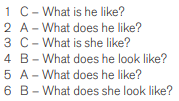 Spomni se, da smo sto let nazaj vadili 2 preteklika (Past Simple in Past Continuous). Lahko pogledaš v zvezek, mislim da datum 4. 2.Simple – kratko, zaključeno, -ed / 2. stolpec nepravilnih Continuous – dolgo, je trajalo, was/were + ingTa dva časa ponoviš tako, da rešiš DZ 83+84/4+5.Še enkrat pokliči sošolko/sošolca  Skupaj rešita vajo na naslednji strani – dopolnita tiralico za iskanimi kriminalci.Kdor želi, lahko reši še vaje DZ 86+87 (spet Past S vs. Past C).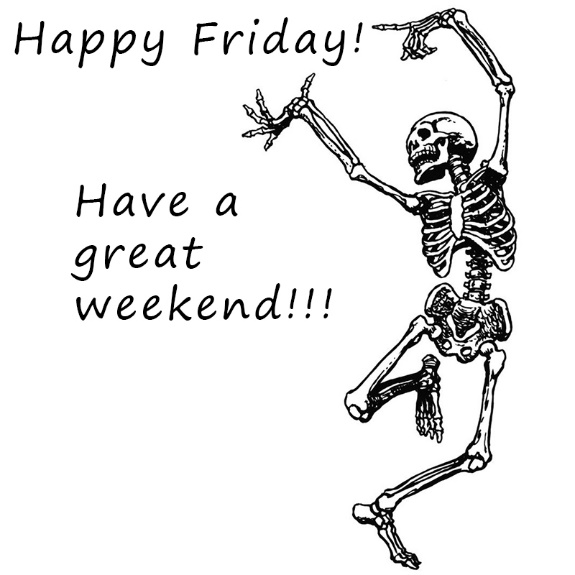 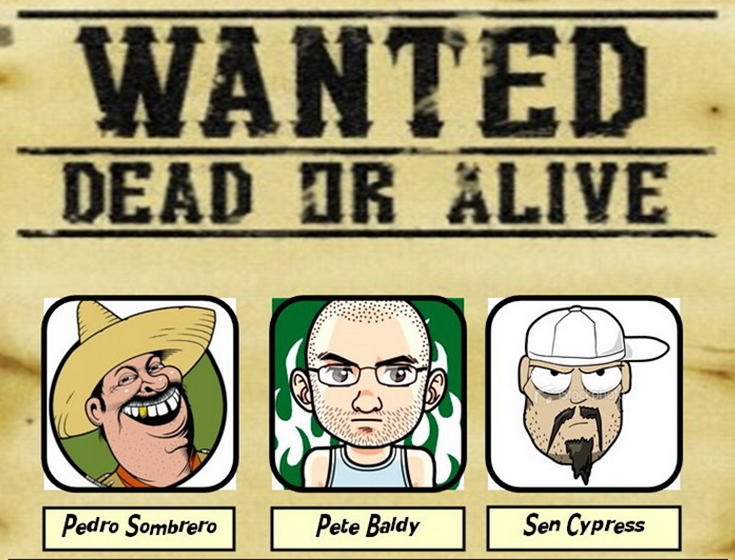 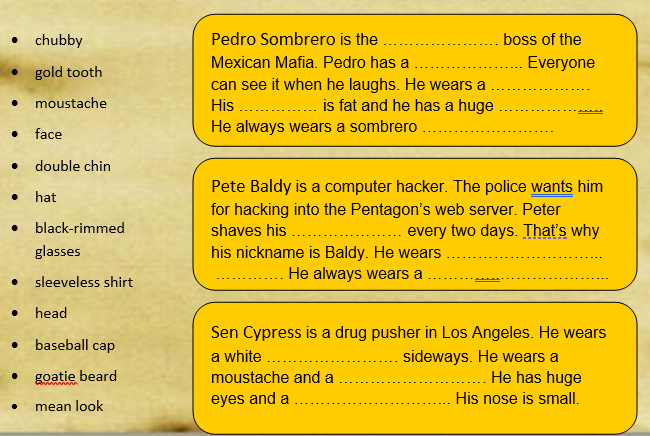 